@runkerryrun AcademyCross Country Camp 3rd & 4th November 2016 (10am to 12 midday)Shimna College, NewcastleName:DOB:Club:School:Doctor:Injuries:Medical conditions:Parent/Guardian:Telephone:Address:Email:		I am fully aware of the actual and potential risks involved in my child’s participation during the coaching course.		I declare that my child will not take part unless he/she is medically fit and that, in any case, he/she takes part at their own risk.		To the extent permitted by law, I accept that the organisers and coaches of the camp, will not be liable for any loss, damage, action, claim, costs or expenses, which may arise in consequence of participation during the camp.		Nothing in these terms of use shall exclude or limit the liability of the organisers or their agents for death or personal injury due to its negligence or for its fraud.		Signed		Date:		I do/do not grant my permission for my child to be photographed during the camp for use on club websites, social media and further promotional material to advertise further coaching opportunities and camps.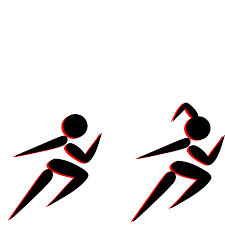 